LEMBAR PERSETUJUANKarya Tulis Ilmiah Studi Literatur oleh Alda Sholiha Santosa NIM. P17110184102 dengan judul “ Hubungan Dukungan KeluargaTerhadap Kepatuhan Diet Pasien Diabetes Melitus Tipe 2 Di Indonesia ” ini telah disetujui pada tanggal 8 April 2021Oleh: Pembimbing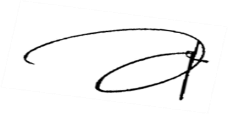 Dr. Annasari Mustafa, SKM., M.Sc NIP. 196110231984032001MengetahuiKetua Program Studi D-III Gizi Politeknik Kesehatan Kemenkes Malang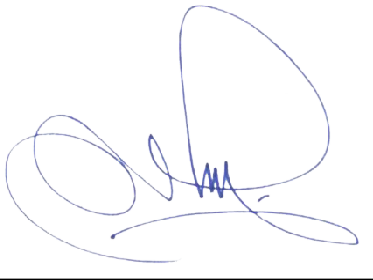 NIP. 196012171986032001